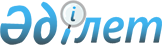 О внесении изменений в Решение Коллегии Евразийской экономической комиссии от 6 ноября 2012 г. № 210
					
			Утративший силу
			
			
		
					Решение Коллегии Евразийской Экономической Комиссии от 12 сентября 2016 года № 104. Утратило силу решением Коллегии Евразийской экономической комиссии от 25 декабря 2018 года № 221 (вступает в силу по истечении 30 календарных дней с даты его официального опубликования)
      Сноска. Утратило силу решением Коллегии Евразийской экономической комиссии от 25.12.2018 № 221 (вступает в силу по истечении 30 календарных дней с даты его официального опубликования).

      Примечание РЦПИ!

      Решение вступает в силу 13.10.2016 - сайт Евразийского экономического союза.
      В целях реализации пункта 88 Протокола об общих принципах и правилах конкуренции (приложение № 19 к Договору о Евразийском экономическом союзе от 29 мая 2014 года) Коллегия Евразийской экономической комиссии решила:
      1. Внести в Решение Коллегии Евразийской экономической комиссии от 6 ноября 2012 г. № 210 "О Порядке подачи в Евразийскую экономическую комиссию обращений государств – членов Таможенного союза и Единого экономического пространства по фактам введения государственного ценового регулирования и их рассмотрения Евразийской экономической комиссией" изменения согласно приложению. 
      2. Настоящее Решение вступает в силу по истечении 30 календарных дней с даты его официального опубликования. ИЗМЕНЕНИЯ,
вносимые в Решение Коллегии Евразийской экономической комиссии от 6 ноября 2012 г. № 210 
      1. В наименовании и пункте 1 слова "Таможенного союза и Единого экономического пространства" заменить словами "Евразийского экономического союза".
      2. В Порядке подачи в Евразийскую экономическую комиссию обращений государств – членов Таможенного союза и Единого экономического пространства по фактам введения государственного ценового регулирования и их рассмотрения Евразийской экономической комиссией, утвержденном указанным Решением:
      а) в наименовании слова "Таможенного союза и Единого экономического пространства" заменить словами "Евразийского экономического союза";
      б) по тексту слово "Сторона" в соответствующих числе и падеже заменить словами "государство-член" в соответствующих числе и падеже;
      в) пункт 1 изложить в следующей редакции:
      "1. Настоящий Порядок разработан на основании пункта 88 Протокола об общих принципах и правилах конкуренции (приложение № 19 к Договору о Евразийском экономическом союзе от 29 мая 2014 года) (далее – Протокол).";
      г) в пункте 2 слова "Таможенного союза и Единого экономического пространства (далее – Стороны)" заменить словами "Евразийского экономического союза (далее – государства-члены)", слово "одной" заменить словом "одним"; 
      д) пункт 3 изложить в следующей редакции:
      "3. Настоящий Порядок не применяется:
      1) к случаям государственного ценового регулирования всех услуг, включая услуги субъектов естественных монополий;
      2) к сфере государственных закупочных и товарных интервенций;
      3) к случаям государственного ценового регулирования на следующие товары:
      - природный газ;
      - сжиженный газ для бытовых нужд;
      - электрическая и тепловая энергия;
      - водка, ликеро-водочная и другая алкогольная продукция крепостью свыше 28 процентов (минимальная цена);
      - этиловый спирт из пищевого сырья (минимальная цена);
      - топливо твердое, топливо печное; 
      - продукция ядерно-энергетического цикла;
      - керосин для бытовых нужд;
      - нефтепродукты;
      - лекарственные препараты;
      - табачные изделия.";
      е) в пункте 4
      слово "другой" заменить словом "другим", слово "Соглашения" заменить словами "положений Договора о Евразийском экономическом союзе от 29 мая 2014 года";
      после слова "регулирование" дополнить словами "приводит или";
      ж) в подпункте 2 пункта 6:
      в абзаце первом:
      слово "подавшей" заменить словом "подавшего";
      после слова "регулирование" дополнить словами "приводит или";
      в абзаце втором слово "оспаривающей" заменить словом "оспаривающим";
      з) в пункте 7:
      в абзаце первом слова "подавшая обращение, должна" заменить словами "подавшее обращение, должно";
      абзац второй изложить в следующей редакции:
      "За разглашение конфиденциальной информации должностные лица и сотрудники Комиссии несут ответственность, предусмотренную Соглашением о порядке защиты конфиденциальной информации и ответственности за ее разглашение при осуществлении Евразийской экономической комиссией полномочий по контролю за соблюдением общих правил конкуренции от 12 ноября 2014 года.";
      и) в пункте 11:
      слова "регистрации в Комиссии" заменить словами "поступления в Комиссию"; 
      дополнить абзацем следующего содержания:
      "Датой поступления обращения считается дата его регистрации в Комиссии.";
      к) пункт 12 после слов "члену Коллегии" дополнить словом "Комиссии";
      л) в пункте 13 слово "регистрации" заменить словами "поступления в Комиссию";
      м) в пункте 14 слово "регистрации" заменить словом "поступления";
      н) в пункте 15:
      в абзаце первом слово "регистрации" заменить словом "поступления";
      в абзаце четвертом слова "пунктам 1 и (или) 2 статьи 17 Соглашения" заменить словами "пунктам 81 и 82 Протокола";
      в абзаце шестом слово "обратившейся" заменить словом "обратившимся";
      о) в пункте 18 слова "не менее чем за 15" заменить словами 
      "не позднее чем за 35";
      п) в пункте 19 слова "Член Коллегии" заменить словом "Комиссия", слова "не менее чем за 15" заменить словами "не позднее чем за 30";
      р) в пункте 20 слово "направившей" заменить словом "направившего", слово "принявшей" заменить словом "принявшего";
      с) абзацы второй и третий пункта 21 изложить в следующей редакции:
      "- о необходимости отмены государственного ценового регулирования; 
      - об отсутствии необходимости отмены государственного ценового регулирования.";
      т) в пункте 22:
      в абзаце четвертом слово "принявшей" заменить словом "принявшего";
      в абзаце пятом слово "соответствующей" заменить словом "соответствующего";
      абзац шестой изложить в следующей редакции:
      "- резолютивная часть, отражающая одно из предусмотренных пунктом 21 настоящего Порядка решений;";
      в абзаце восьмом слова "с момента" заменить словами "с даты", слова "об отмене" заменить словами "о необходимости отмены";
      у) пункты 23 и 24 изложить в следующей редакции:
      "23. Решение Коллегии Комиссии, принятое по итогам рассмотрения обращения, направляется в орган государства-члена, принявший решение о введении государственного ценового регулирования, не позднее дня, следующего за днем принятия такого решения.
      24. В случае несогласия государства-члена с решением Коллегии Комиссии применяются положения пункта 89 Протокола.".
					© 2012. РГП на ПХВ «Институт законодательства и правовой информации Республики Казахстан» Министерства юстиции Республики Казахстан
				
      Председатель Коллегии
Евразийской экономической комиссии

Т. Саркисян
ПРИЛОЖЕНИЕ
к Решению Коллегии
Евразийской экономической комиссии
от 12 сентября 2016 г. № 104